Sponsorship, Exhibitor & Advertising Opportunities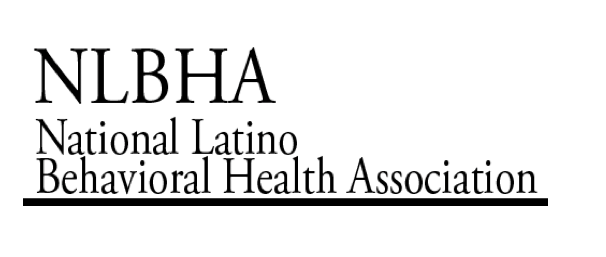 INDIVIDUAL SPONSORSHIPEVENT SPONSORSHIPADVERTISERS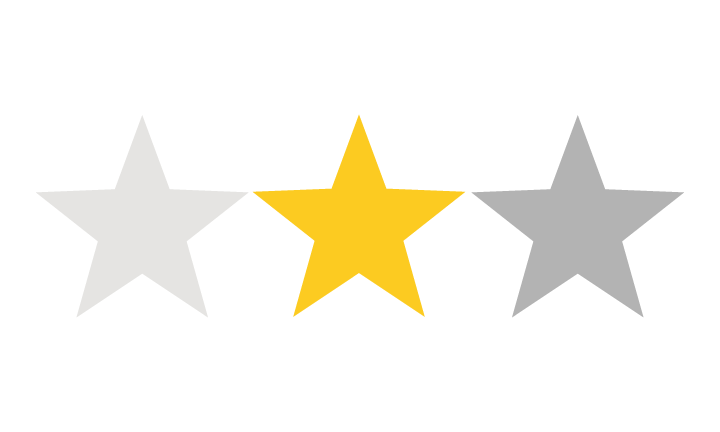 $15,000 Platinum SponsorFull-Page Color Program Advertisement; Plenary Recognition & Award; Social Media Ad; Display Company Logo; Two-Minute VideoIncludes: Registration for 5, 3 Night Hotel Stay & Exhibitor Booth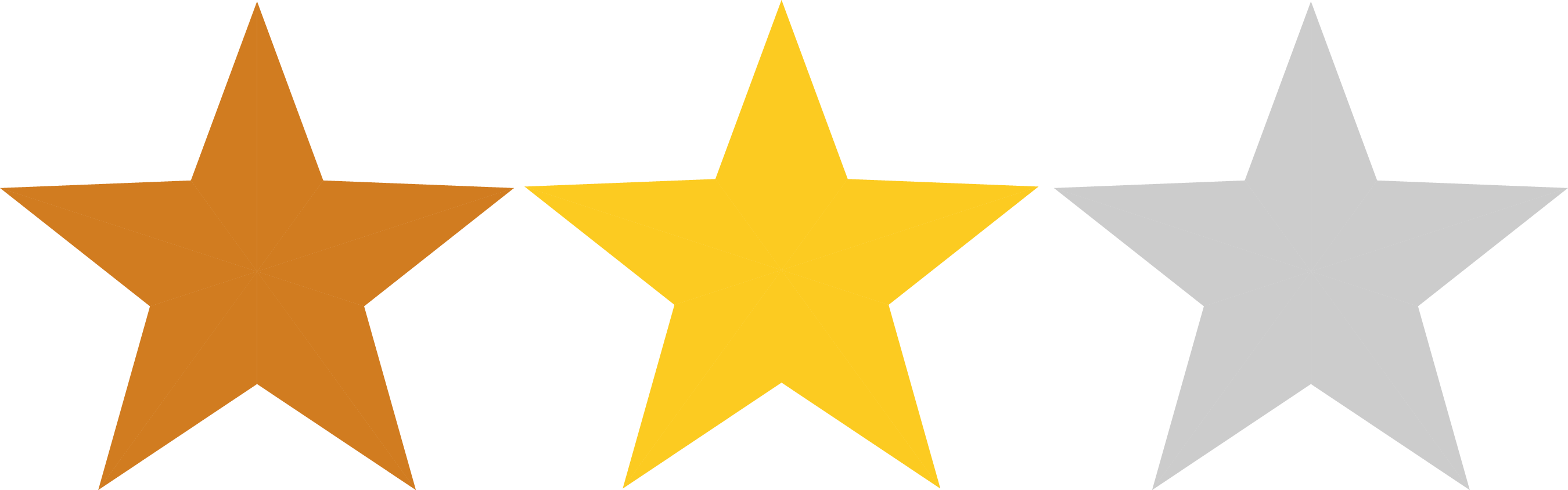 $10,000 Gold SponsorFull-Page Program Advertisement; Plenary Recognition & Award; Social Media Ad; Display Company Logo; Two-Minute VideoRegistration for 3, 3 Night Hotel Stay & Exhibitor Booth$5,000 Silver SponsorFull-Page Program Advertisement; Plenary Recognition & Award; Display Company LogoRegistration for 1 & Exhibitor Booth$4,000 Keynote SponsorSponsor Keynote Speaker; Plenary Recognition & Award for Keynote Speaker & Keynote Sponsor; Social Media Ad; Display Company Logo$2,000 Workshop SponsorProgram Promotion & Recognition Award for Workshop Sponsor; Display Company Logo$5,000 Program SponsorFull-Page Color Program  Advertisement; Plenary Recognition & Award for Program Sponsor; Social Media AdSpecial Event Sponsor$2,000 Leadership Academy Luncheon (Thursday, 9/15))Full-Page Color Program Advertisement; Display Company Logo; Social Media Ad$2,000 JTR Scholarship Sponsor Luncheon (Friday, 9/16)Full-Page Color Program Advertisement; Display Company Logo; Social Media Ad$1,000 Continental BreakfastHalf-Page Color Program Advertisement; Display Company Logo; Social Media Ad$1,000 Swag Sponsor (Masks & Conference Bags)Half-Page Program Advertisement; Display Company Logo; Social Media AdExhibitor Hall $500 Conference Exhibitor$250 Virtual Booth ExhibitorExhibit of Company Logo, Services, and Vendor Site for Visitor Drop-In$500 AM or PM Break SponsorLogo Display at AM or PM Break$1,500 Full Color Page7” wide x 10” high$1,000 Full B/W Page7” wide x 10” high$1,000 Half Color Page3.5” wide x 5” high$750 Half B/W Page3.5” wide x 5” high$500 Quarter Color Page3.5” wide x 2.5” high$350 Quarter B/W Page3.5” wide x 2.5 highJTR Scholarship Latino Student Charity Event (Friday, 9/16 8:00 pm)$125 per person$1,000 Table of 10Vicente Fernandez TributeSelena TributeGold star or similar to indicate exclusive opportunitiesSPONSORSHIP, EXHIBITOR & ADVERTISING COMMITMENTSPONSORSHIP, EXHIBITOR & ADVERTISING COMMITMENTSPONSORSHIP, EXHIBITOR & ADVERTISING COMMITMENTOrganization Name*: ________________________________________________________Contact First and Last Name*: _________________________________________________Contact Title: _______________________________________________________________Address: ___________________________________________________________________City: ____________________________ State/Province: __________ Zip/Postal Code ____Country: ___________________________________________________________________Phone*: _______________________________  Fax: ________________________________Email Address*: _____________________________________________________________Website Address: ____________________________________________________________*Required InformationOrganization Name*: ________________________________________________________Contact First and Last Name*: _________________________________________________Contact Title: _______________________________________________________________Address: ___________________________________________________________________City: ____________________________ State/Province: __________ Zip/Postal Code ____Country: ___________________________________________________________________Phone*: _______________________________  Fax: ________________________________Email Address*: _____________________________________________________________Website Address: ____________________________________________________________*Required InformationCommitment Levels Requested  (check all that apply)Individual  Sponsorship
Platinum Sponsor …….……………………………………$15,000
Gold Sponsor ………..……………………………………..$10,000
Silver Sponsor ……..………………………………….……..$5,000
Keynote Sponsor …..……………………………………….$4,000
Workshop Sponsor ………………………………………….$2,000Event Sponsorships 
Program Sponsor …..……………………………..………..$,5000
Leadership Academy Luncheon …………..…………...…..$2,000
Awards Luncheon ………..………………………..………..$2,000
Continental Breakfast …….…………………….…………..$1,000
Swag Sponsor………………………………….…………….$1,000
AM / PM Break ……………..…………………………………..$500
Scholarship Sponsorship
Scholarship Sponsor *Limited ……………….……………….$750ExhibitorConference Booth Exhibitor ……………..……………………$500
Virtual Booth ……………………………………………………$250AdvertisersFull Color Page (7” wide x 10” high) ……………................$1,500Full B/W Page (7” wide x 10” high) ……..………….……$1,000
Half (1/2) Color Page (3.5” wide x 5” high) …………..$1,000
Half (1/2) B/W Page (3.5” wide x 5” high) …….……………..$750Quarter (1/4) Color Page (3.5” wide x 2.5” high) …….………$500Quarter (1/4) B/W Page (3.5” wide x 2.5 high) ………………$350Total Commitment Amount $____________________Additional Information:
*Payment instructions will be available on our website, please look for follow up email with directions upon receipt of your Commitment Form*All requests for sponsorship, exhibitor, and/or advertising must use this form. Email a completed copy of this form to: nlhconference@nlbha.org Confirmation of your request will be sent via email within five (5) business days along with an invoice*.After payment is received, the sponsor, exhibitor, and/or adversiter must provide a logo image (as required by the 2022 NLBH Conference) and other details required (such as correct use of the sponsor’s name, trademarks, and advertisement) to the conference contact within 10 days of receipt of acceptance. Sponsorship/, Exhibitor, and/or Advertiser commtments cannot be processed without payment.Any questions regarding the conference or sponsorship/exhibitor/advertiser commitmetns, please contact us at:
nlhconference@nlbha.org.